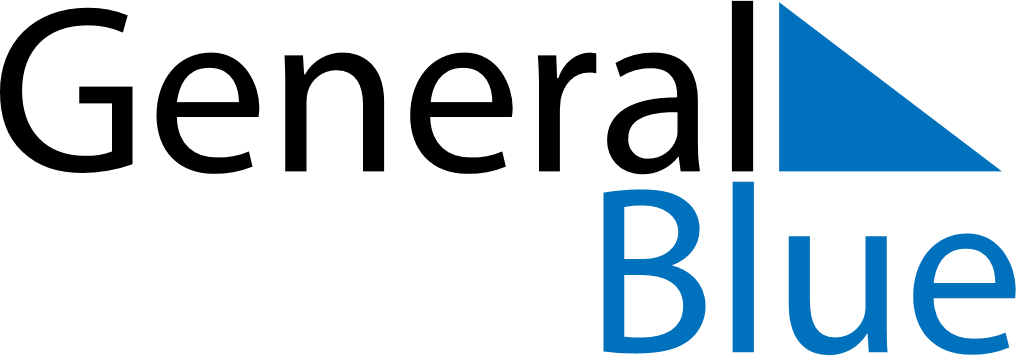 June 2020June 2020June 2020June 2020June 2020June 2020BrazilBrazilBrazilBrazilBrazilBrazilSundayMondayTuesdayWednesdayThursdayFridaySaturday12345678910111213Corpus ChristiLovers’ Day1415161718192021222324252627282930NOTES